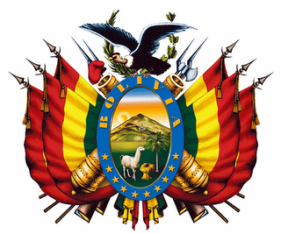 BANCO CENTRAL DE BOLIVIALICITACIÓN PÚBLICA INTERNACIONAL N° 002/2016PRIMERA CONVOCATORIACÓDIGO BCB: LPI N° 002/2016-1CBANCO CENTRAL DE BOLIVIALICITACIÓN PÚBLICA INTERNACIONAL N° 002/2016PRIMERA CONVOCATORIACÓDIGO BCB: LPI N° 002/2016-1CBANCO CENTRAL DE BOLIVIALICITACIÓN PÚBLICA INTERNACIONAL N° 002/2016PRIMERA CONVOCATORIACÓDIGO BCB: LPI N° 002/2016-1CBANCO CENTRAL DE BOLIVIALICITACIÓN PÚBLICA INTERNACIONAL N° 002/2016PRIMERA CONVOCATORIACÓDIGO BCB: LPI N° 002/2016-1CBANCO CENTRAL DE BOLIVIALICITACIÓN PÚBLICA INTERNACIONAL N° 002/2016PRIMERA CONVOCATORIACÓDIGO BCB: LPI N° 002/2016-1CBANCO CENTRAL DE BOLIVIALICITACIÓN PÚBLICA INTERNACIONAL N° 002/2016PRIMERA CONVOCATORIACÓDIGO BCB: LPI N° 002/2016-1CBANCO CENTRAL DE BOLIVIALICITACIÓN PÚBLICA INTERNACIONAL N° 002/2016PRIMERA CONVOCATORIACÓDIGO BCB: LPI N° 002/2016-1C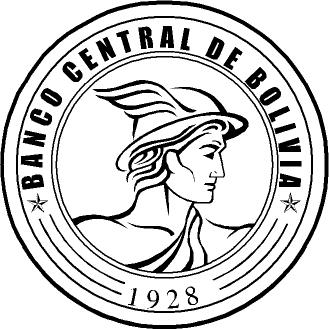 Se convoca públicamente a presentar propuestas para el proceso detallado a continuación, para lo cual los interesados podrán recabar el Documento Base de Contratación (DBC) en el sitio Web del SICOES:Se convoca públicamente a presentar propuestas para el proceso detallado a continuación, para lo cual los interesados podrán recabar el Documento Base de Contratación (DBC) en el sitio Web del SICOES:Se convoca públicamente a presentar propuestas para el proceso detallado a continuación, para lo cual los interesados podrán recabar el Documento Base de Contratación (DBC) en el sitio Web del SICOES:Se convoca públicamente a presentar propuestas para el proceso detallado a continuación, para lo cual los interesados podrán recabar el Documento Base de Contratación (DBC) en el sitio Web del SICOES:Se convoca públicamente a presentar propuestas para el proceso detallado a continuación, para lo cual los interesados podrán recabar el Documento Base de Contratación (DBC) en el sitio Web del SICOES:Se convoca públicamente a presentar propuestas para el proceso detallado a continuación, para lo cual los interesados podrán recabar el Documento Base de Contratación (DBC) en el sitio Web del SICOES:Se convoca públicamente a presentar propuestas para el proceso detallado a continuación, para lo cual los interesados podrán recabar el Documento Base de Contratación (DBC) en el sitio Web del SICOES:Se convoca públicamente a presentar propuestas para el proceso detallado a continuación, para lo cual los interesados podrán recabar el Documento Base de Contratación (DBC) en el sitio Web del SICOES:Se convoca públicamente a presentar propuestas para el proceso detallado a continuación, para lo cual los interesados podrán recabar el Documento Base de Contratación (DBC) en el sitio Web del SICOES:Objeto de la contrataciónObjeto de la contratación:ACUÑACIÓN DE MONEDASACUÑACIÓN DE MONEDASACUÑACIÓN DE MONEDASACUÑACIÓN DE MONEDASCUCECUCE:16-0951-00-649810-1-116-0951-00-649810-1-116-0951-00-649810-1-116-0951-00-649810-1-1Tipo de convocatoriaTipo de convocatoria:Convocatoria Pública InternacionalConvocatoria Pública InternacionalConvocatoria Pública InternacionalConvocatoria Pública InternacionalForma de adjudicaciónForma de adjudicación:Por el  ÍtemsPor el  ÍtemsPor el  ÍtemsPor el  ÍtemsMétodo de Selección y Adjudicación Método de Selección y Adjudicación :Precio Evaluado Más Bajo (PEMB)Precio Evaluado Más Bajo (PEMB)Precio Evaluado Más Bajo (PEMB)Precio Evaluado Más Bajo (PEMB)Precio ReferencialPrecio Referencial:Encargado de atender consultasEncargado de atender consultas::Esperanza Mamani Mercado–Profesional en Compras y Contrataciones (Consultas Administrativas)Claudia Soruco Carballo – Jefe De Análisis y Programación del Material Monetario (Consultas Técnicas).Esperanza Mamani Mercado–Profesional en Compras y Contrataciones (Consultas Administrativas)Claudia Soruco Carballo – Jefe De Análisis y Programación del Material Monetario (Consultas Técnicas).TeléfonoTeléfono::2409090 – Int. 4715 – 4708 (Consultas Adms.), Int. 2073 (Consultas Técnicas)2409090 – Int. 4715 – 4708 (Consultas Adms.), Int. 2073 (Consultas Técnicas)FaxFax::26647902664790Correo Electrónico para consultasCorreo Electrónico para consultas::emamani@bcb.gob.bo – gzavala@bcb.gob.bo (Consultas Administrativas) csoruco@bcb.gob.bo (Consultas Técnicas)emamani@bcb.gob.bo – gzavala@bcb.gob.bo (Consultas Administrativas) csoruco@bcb.gob.bo (Consultas Técnicas)Consultas escritasConsultas escritas::Hasta horas 18:30 del día miércoles 01.06.16, (En la Ventanilla Única de Correspondencia – PB del Edificio Principal del BCB Calle Ayacucho Esq. Mercado - Nota dirigida al Presidente a.i. del BCB - RPC) Hasta horas 18:30 del día miércoles 01.06.16, (En la Ventanilla Única de Correspondencia – PB del Edificio Principal del BCB Calle Ayacucho Esq. Mercado - Nota dirigida al Presidente a.i. del BCB - RPC) Reunión de AclaraciónReunión de Aclaración::El día lunes 06.06.16, a horas 10:30 en el Piso 27 del edificio principal del BCB.El día lunes 06.06.16, a horas 10:30 en el Piso 27 del edificio principal del BCB.Presentación de Propuestas Presentación de Propuestas ::Hasta horas 10:30 del día miércoles 22.06.16, en Ventanilla Única de Correspondencia ubicada en Planta Baja del edificio principal del BCB.Hasta horas 10:30 del día miércoles 22.06.16, en Ventanilla Única de Correspondencia ubicada en Planta Baja del edificio principal del BCB.Hasta horas 10:30 del día miércoles 22.06.16, en Ventanilla Única de Correspondencia ubicada en Planta Baja del edificio principal del BCB.Acto de Apertura de Propuestas Acto de Apertura de Propuestas ::El día miércoles 22.06.16, a horas 10:30 en el piso 27 del edificio principal del BCBEl día miércoles 22.06.16, a horas 10:30 en el piso 27 del edificio principal del BCBEl día miércoles 22.06.16, a horas 10:30 en el piso 27 del edificio principal del BCB